NAME:_____________________________________________________________________GRUPPE: ___________    NUMMER: _________________    DATUM:__________________Schreibt die Verben  SEIN/ HABEN             Sein                 Haben                      Ich _____________      ______________            Du _____________      ______________            Er/sie/es_________      ______________           Wir_____________      ______________            Ihr _____________      ______________            S/s __________      ______________            Schreibt die NummerErgänzen Sie die Steckbriefe.Ja, nein oder doch? Ergänzen Sie die Antworten.Kommst du aus Mexico?  _____________________________     Hast du Kinder? _____________________________________.  Susanne ist nicht deine Mutter? _____________________. Bist du Lehrerin? ____________________________________. Nominative                 AkkusativDer ---- Ein                 Den----EinenDas ----Ein                 Das----EinDie …..Eine               Die -----EineErgänzen Sie.Der Lapto ist schenell.   I habe einen Laptop._______ Stuhl ist blau.  I brauche _________ Stuhl.Mein Zimmer ist klein aber ich brauche __________ Lampe. ________ Lampe ist light aber schön.Beschreibt die Mobiert___________________________________________________________  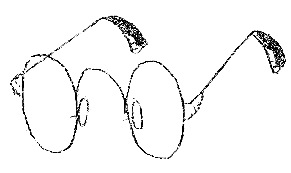     ___________________________________________________________     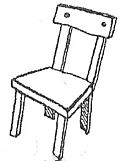     _________________________________________________________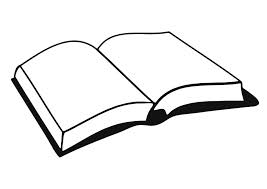 1______________11__________________30__________________1000   ____________________ 2_______________12__________________40__________________1000000 __________________3_______________13__________________50__________________4_______________14__________________60__________________5_______________15__________________70__________________6_______________16__________________80__________________7_______________17__________________90__________________8_______________18__________________100__________________9_______________19__________________200__________________10______________20__________________300__________________